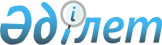 О внесении дополнения в постановление Правительства Республики Казахстан
от 29 декабря 2002 года N 1429Постановление Правительства Республики Казахстан от 11 февраля 2003 года N 150      Правительство Республики Казахстан постановляет: 

      1. Внести в постановление  Правительства Республики Казахстан от 29 декабря 2002 года N 1429 "Об утверждении паспортов республиканских бюджетных программ на 2003 год" следующее дополнение: 

      в приложении 485  к указанному постановлению: 

      в пункте 6 "План мероприятий по реализации бюджетной программы": 

      графу "Мероприятия по реализации программы (подпрограммы)" дополнить словами ", включая расходы на оплату командировочных участникам мероприятий, а также представительские затраты по согласованию с организационным комитетом Республики Казахстан по проведению в 2003 году Года Казахстана в России.". 

      2. Настоящее постановление вступает в силу со дня подписания.       Премьер-Министр 

      Республики Казахстан 
					© 2012. РГП на ПХВ «Институт законодательства и правовой информации Республики Казахстан» Министерства юстиции Республики Казахстан
				